Online tables and figuresTable S1: BNF Codes (Chapter.Section.Paragraph.Subparagraph), headings and example drugs.Table S2: Descriptive statistics for unmatched cohort 1 members Table S3: Descriptive statistics for unmatched cohort 2 members “Other Antihypertensives” were defined on the basis of treatment with a combination of thiazide diuretics, diuretics, BBs, AA and/or CCBs, but not treatment with at least two of these groups within in the last 3 months of the eligible treatment window.  Table S4: Frequency and percentage of the various combination of prescriptions in the “Other Antihypertensives” class NB 0 and 1 indicated absence or presence or of a particular antihypertensive treatmentTable S5: Sociodemographic and medical event and comorbidity variables that are available for both cohorts“Other Antihypertensives” were defined on the basis of treatment with a combination of thiazide diuretics, diuretics, BBs, AA and/or CCBs, but not treatment with at least two of these groups within in the last 3 months of the eligible treatment window.  Table S6: Medical event and comorbidity variables, cohort 2“Other Antihypertensives” were defined on the basis of treatment with a combination of thiazide diuretics, diuretics, BBs, AA and/or CCBs, but not treatment with at least two of these groups within in the last 3 months of the eligible treatment window.  Table S7: Number at risk at start of year, and number of first new onset of Major depressive disorder and Bipolar disorder “Other Antihypertensives” were defined on the basis of treatment with a combination of thiazide diuretics, diuretics, BBs, AA and/or CCBs, but not treatment with at least two of these groups within in the last 3 months of the eligible treatment window.  Figure S1. Flow chart for derivation of cohort 1 sample Figure S2: Flow chart for derivation of cohort 2 sample Figure S3: First onset of mood disorders, as indicated by receipt of prescriptions or admission to hospital, by therapy class (people with mental illness). 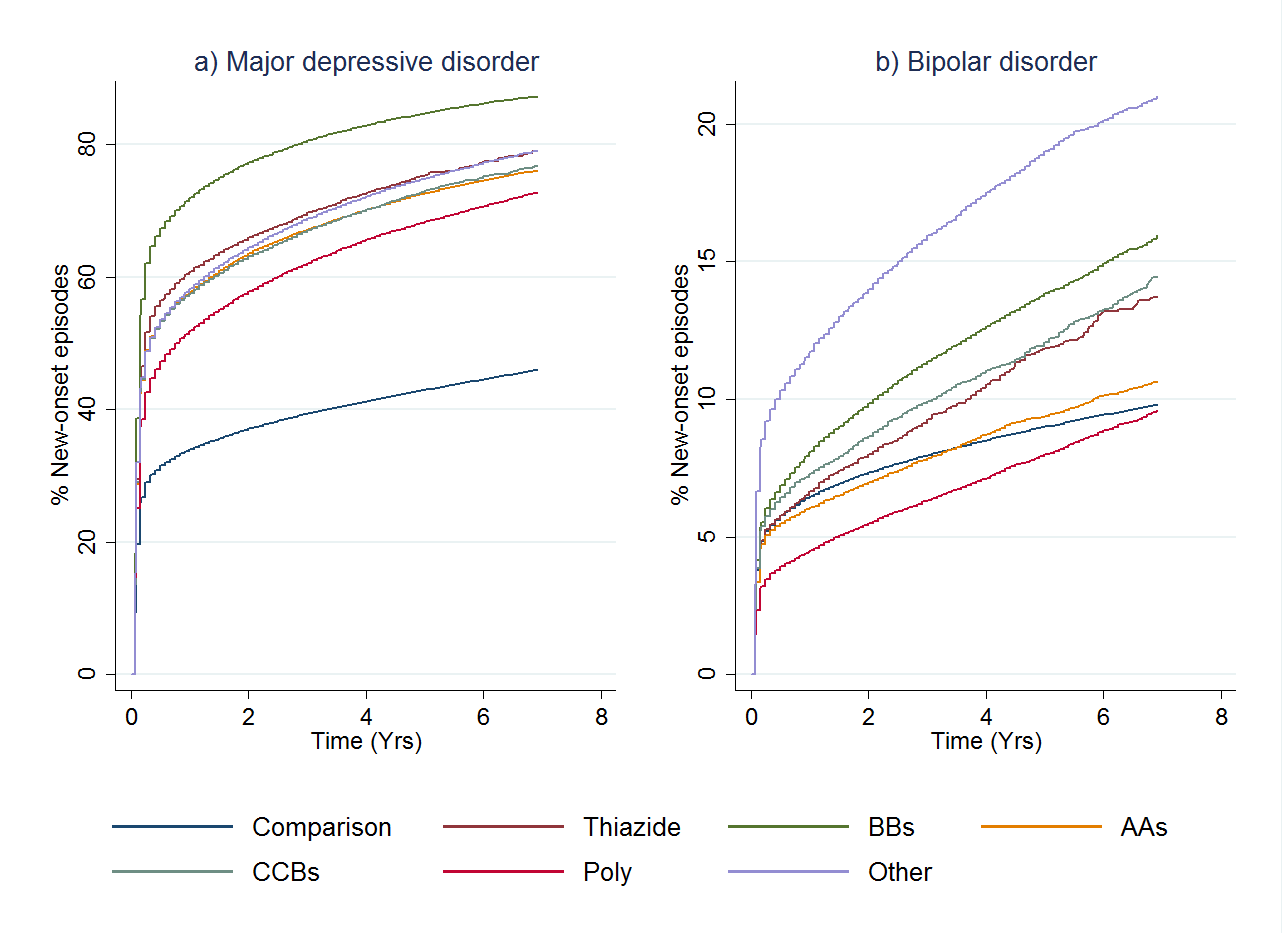 AA – Angiotensin Antagonists, BB – Beta Blockers, CCB – Calcium Channel BlockersFigure S3 shows cumulative distributions functions for major depressive disorder (panel a) and bipolar disorder (panel b) by therapy class for people with a history of treatment for mental illness (cohort 2). “Other Antihypertensives” were defined on the basis of treatment with a combination of thiazide diuretics, diuretics, BBs, AA and/or CCBs, but not treatment with at least two of these groups within in the last 3 months of the eligible treatment window.  Figure S4: Hazard ratios for new onset depression, as indicated by receipt of prescriptions or admission to hospital, by therapy class (men without mental illness). 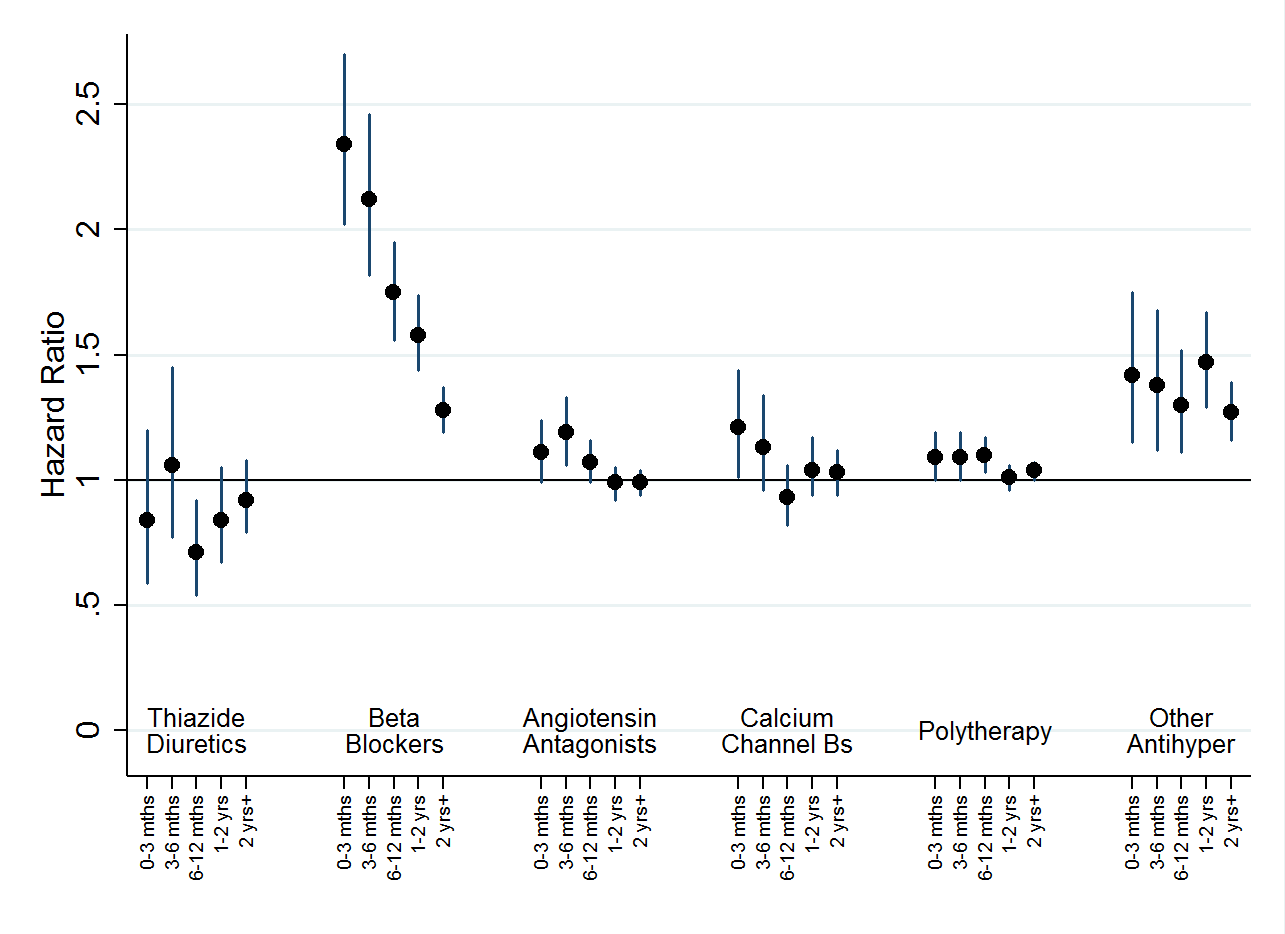 Figure S4 shows hazard ratios for new onset depression by therapy class for men without a history of treatment for mental illness (Cohort 1). Adjustment was carried out for hospital treatment for cardiovascular disease, substance abuse, head injury, self-harm, and pharmaceutical treatment for other cardiovascular drugs and diabetic drugs. “Other Antihypertensives” were defined on the basis of treatment with a combination of thiazide diuretics, diuretics, BBs, AA and/or CCBs, but not treatment with at least two of these groups within in the last 3 months of the eligible treatment window.  Figure S5: Hazard ratios for new onset depression, as indicated by receipt of prescriptions or admission to hospital, by therapy class (women without mental illness).  Figure S5 shows hazard ratios for new onset depression by therapy class for women without a history of treatment for mental illness (Cohort 1). Adjustment was carried out for hospital treatment for cardiovascular disease, substance abuse, head injury, self-harm, and pharmaceutical treatment for other cardiovascular drugs and diabetic drugs. “Other Antihypertensives” were defined on the basis of treatment with a combination of thiazide diuretics, diuretics, BBs, AA and/or CCBs, but not treatment with at least two of these groups within in the last 3 months of the eligible treatment window.  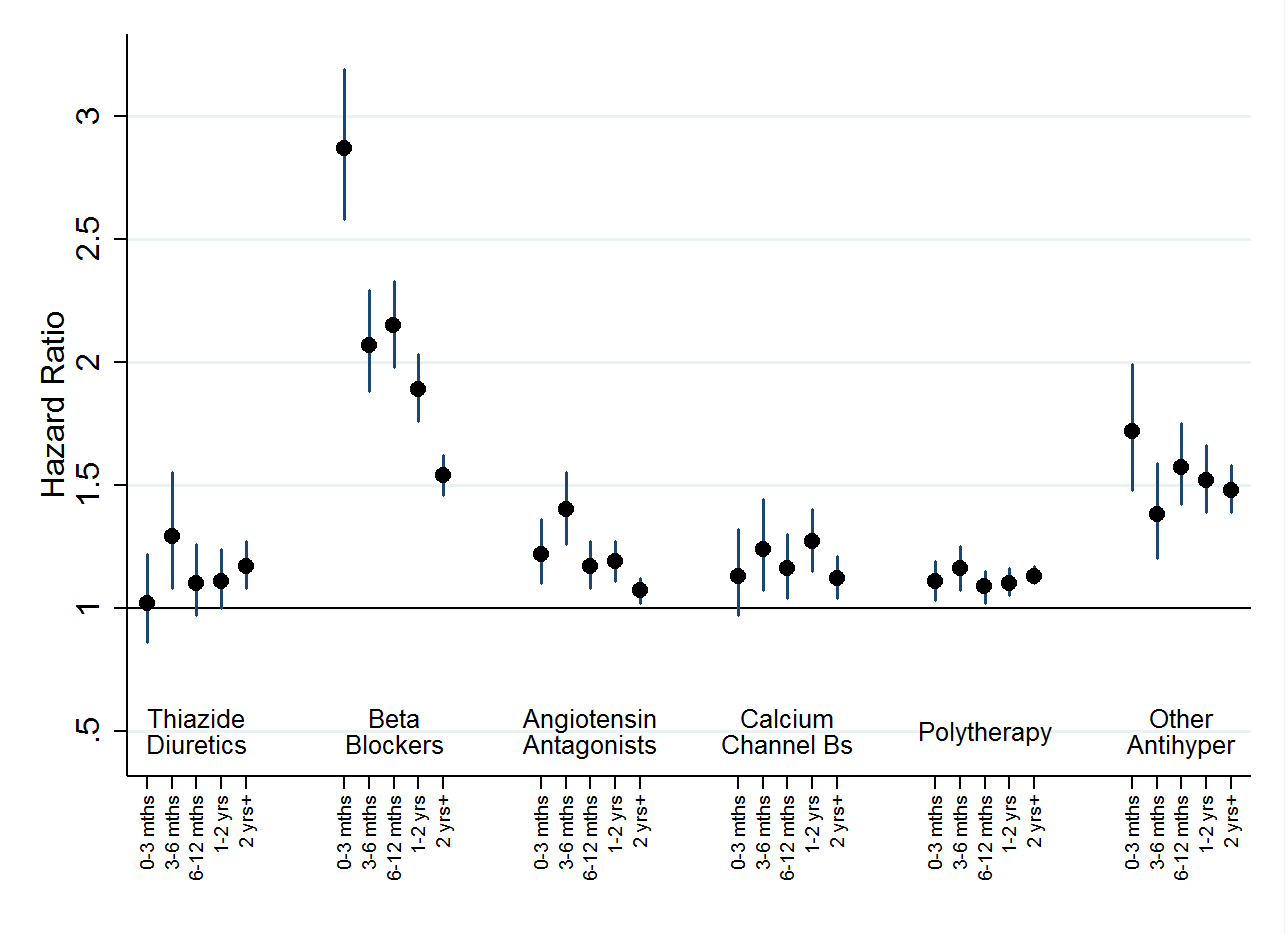 Figure S6: Hazard ratios for new onset depression, as indicated by receipt of prescriptions or admission to hospital, by therapy class (people with mental illness).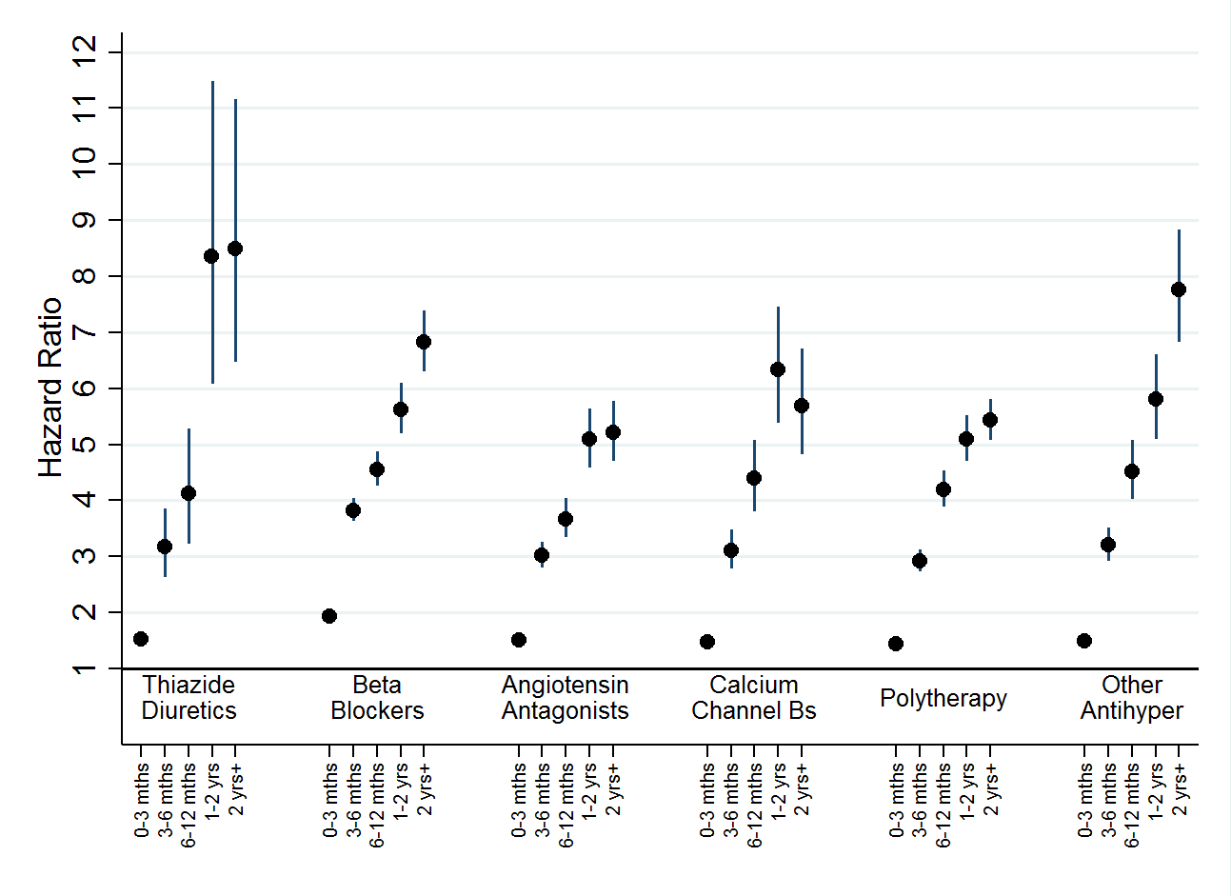 Figure S6: shows hazard ratios for new onset depression by therapy class for people without a history of treatment for mental illness (Cohort 2). Adjustment was carried out for hospital treatment for cardiovascular disease, substance abuse, head injury, self-harm, schizophrenia, major depressive disorder, bipolar disorder, other mood disorders and personality disorder, and pharmaceutical treatment for other cardiovascular drugs, diabetic drugs, hypnotics and anxiolytics, antidepressant drugs, psychoses and related disorders. “Other Antihypertensives” were defined on the basis of treatment with a combination of thiazide diuretics, diuretics, BBs, AA and/or CCBs, but not treatment with at least two of these groups within in the last 3 months of the eligible treatment window.  Figure S7: Hazard ratios for new onset bipolar disorder, as indicated by receipt of prescriptions or admission to hospital, by therapy class (men without  mental illness). 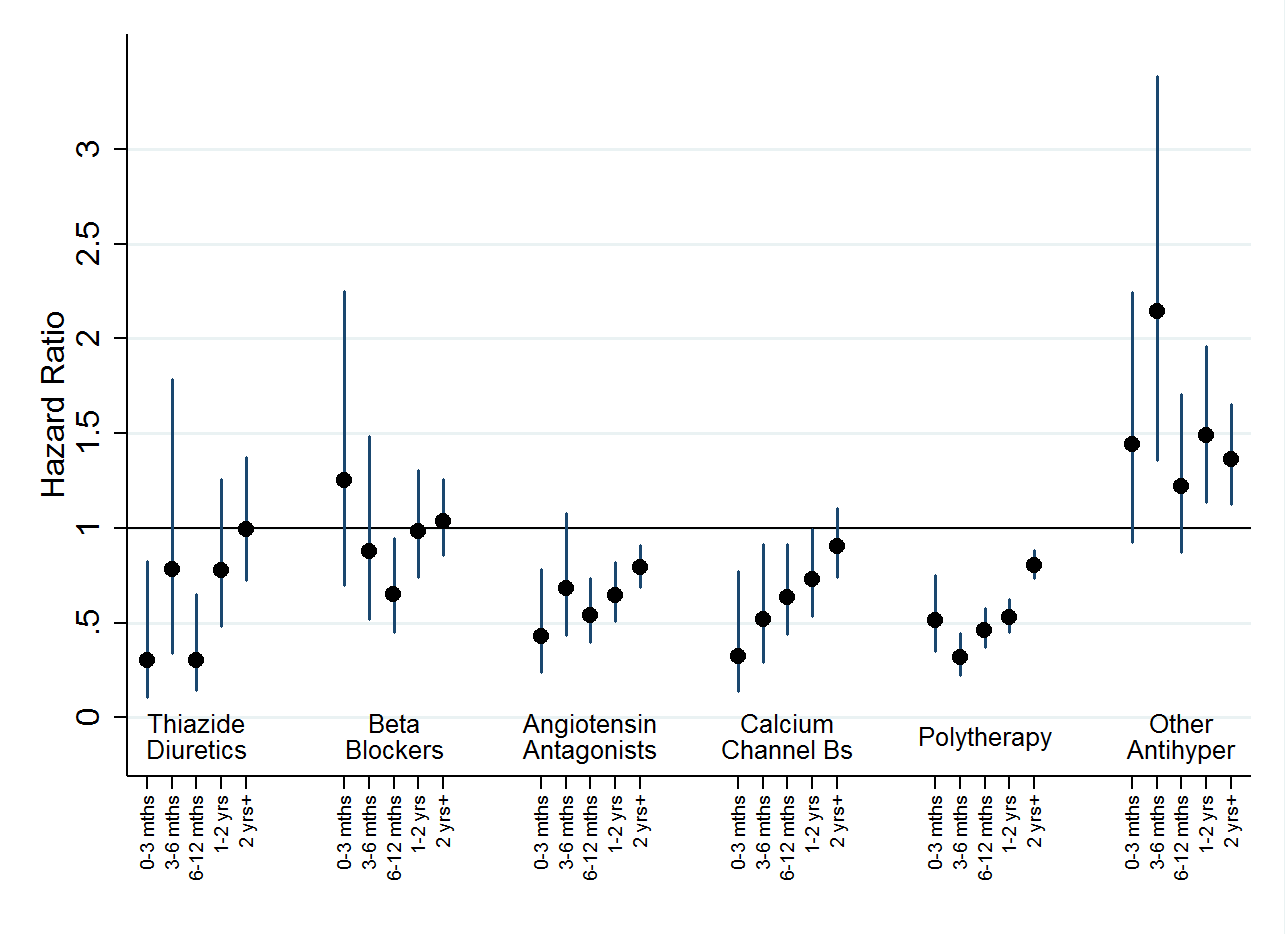 Figure S7 shows hazard ratios for new onset depression by therapy class for men without a history of treatment for mental illness (Cohort 1). Adjustment was carried out for hospital treatment for cardiovascular disease, substance abuse, head injury, self-harm, and pharmaceutical treatment for other cardiovascular drugs and diabetic drugs. “Other Antihypertensives” were defined on the basis of treatment with a combination of thiazide diuretics, diuretics, BBs, AA and/or CCBs, but not treatment with at least two of these groups within in the last 3 months of the eligible treatment window.  Figure S8: Hazard ratios for new onset bipolar disorder, as indicated by receipt of prescriptions or admission to hospital, by therapy class (women without mental illness). 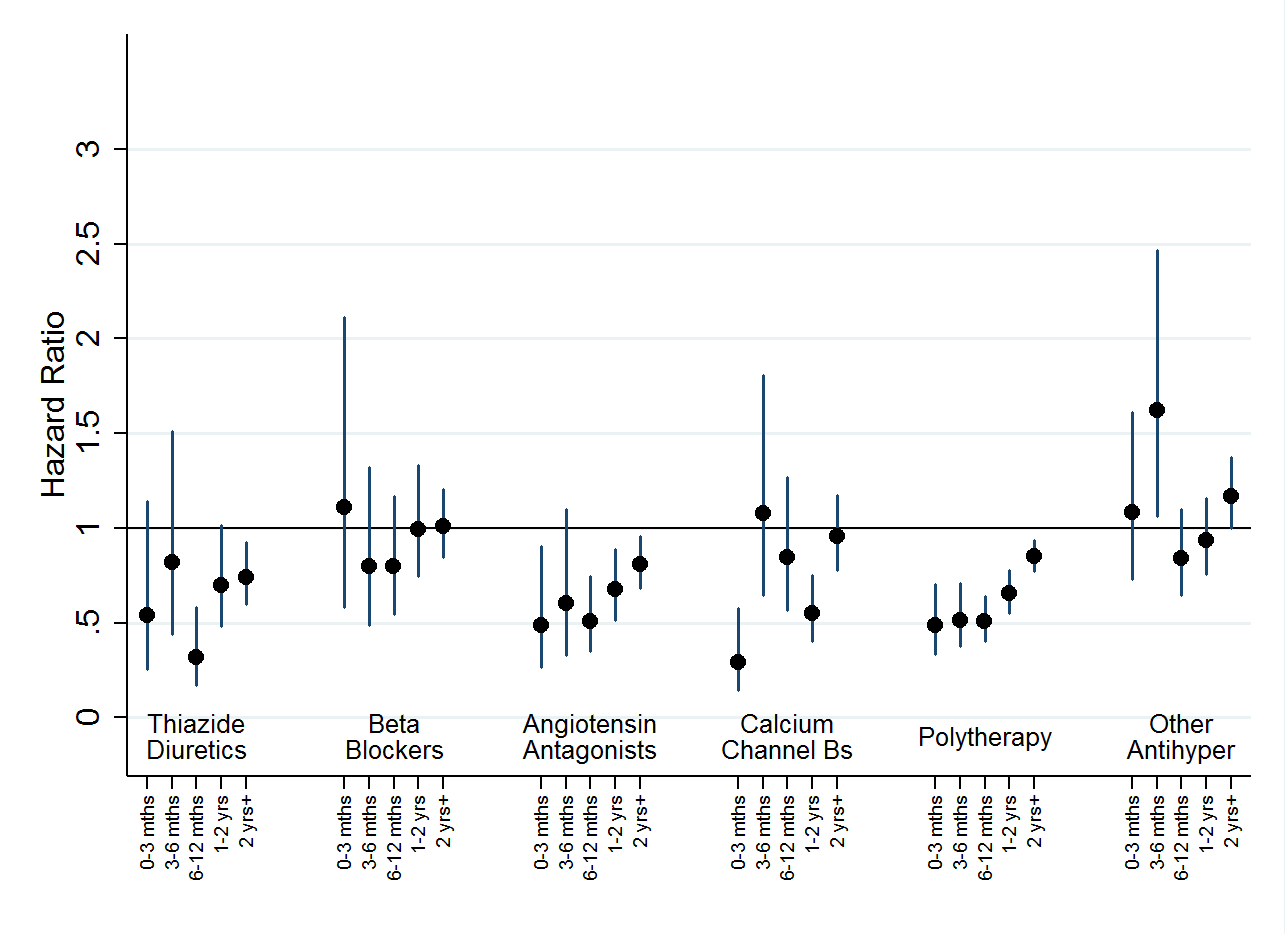 Figure S8 shows hazard ratios for new onset depression by therapy class for women without a history of treatment for mental illness (Cohort 1). Adjustment was carried out for hospital treatment for cardiovascular disease, substance abuse, head injury, self-harm, and pharmaceutical treatment for other cardiovascular drugs and diabetic drugs. “Other Antihypertensives” were defined on the basis of treatment with a combination of thiazide diuretics, diuretics, BBs, AA and/or CCBs, but not treatment with at least two of these groups within in the last 3 months of the eligible treatment window.  Figure S9: Hazard ratios for new onset bipolar disorder, as indicated by receipt of prescriptions or admission to hospital, by therapy class (people with mental illness). 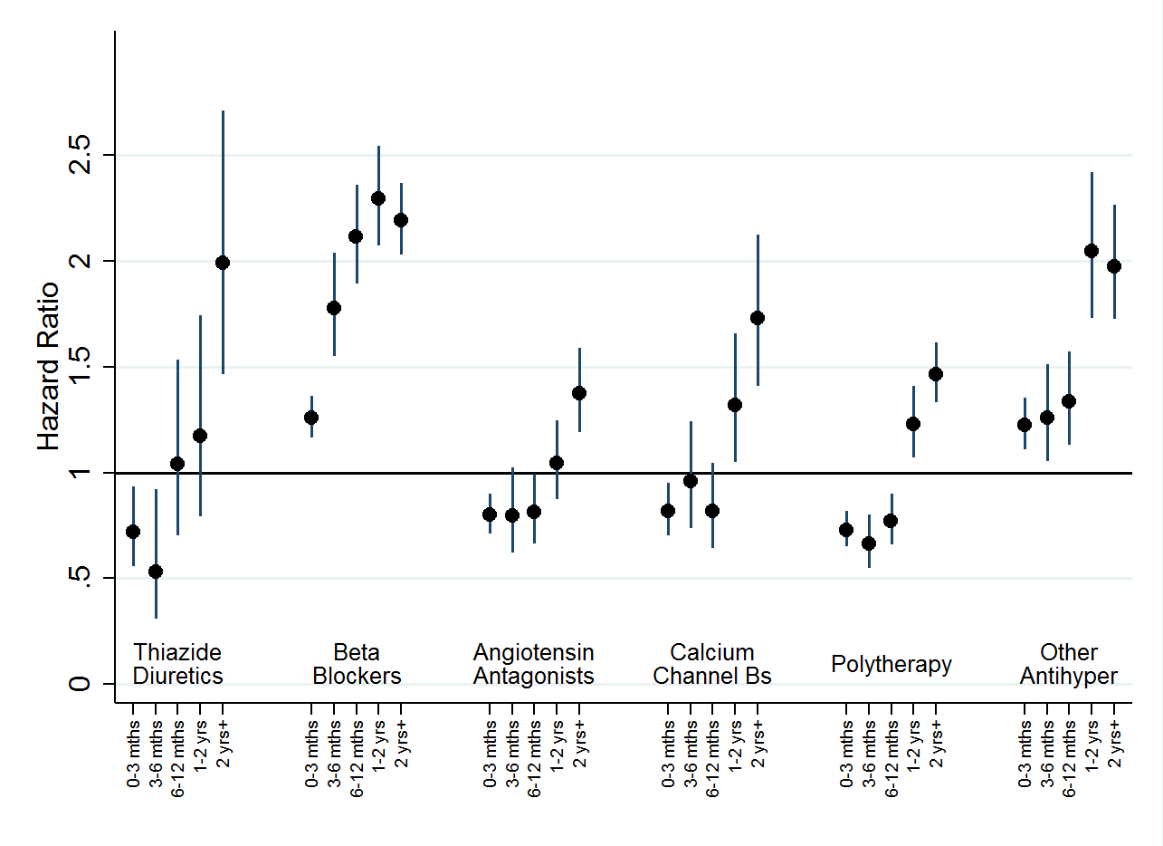 Figure S9 shows hazard ratios for new onset depression by therapy class for people without a history of treatment for mental illness (Cohort 2). Adjustment was carried out for hospital treatment for cardiovascular disease, substance abuse, head injury, self-harm, schizophrenia, major depressive disorder, bipolar disorder, other mood disorders and personality disorder, and pharmaceutical treatment for other cardiovascular drugs, diabetic drugs, hypnotics and anxiolytics, antidepressant drugs, psychoses and related disorders. “Other Antihypertensives” were defined on the basis of treatment with a combination of thiazide diuretics, diuretics, BBs, AA and/or CCBs, but not treatment with at least two of these groups within in the last 3 months of the eligible treatment window.  BNF Codes HeadingsExample drugs2 Cardiovascular system2.1Positive Inotropic Digoxin, Enoximone2.2DiureticsBumetanide, furosemide2.2.1Thiazides and related diuretics Bendroflumethiazide, Cyclopenthiazide2.3Anti-arrhythmic drugsAdenosine2.4Beta-adrenoceptor blocking drugsAtenolol, Propranolol, Pindolol2.5.5Drugs Affecting the renin-angiotensin system2.5.5.1Angiotensin-converting enzyme inhibitorsCaptopril, Enalapril maleate, Lisinopril2.5.5.2Angiotensin-II receptor antagonistsCandesartan Cilexetil, Losartan potassium2.5.5.3Renin InhibitorsAliskiren2.6 Nitrates, calcium-channel blockers, and other antianginal drugs2.6.1NitratesIsosorbide Mononitrate2.6.2Calcium-channel blockersAmlodipine, Felodipine, Nifedipine2.6.3Other antianginal drugsIvabradine2.6.4Peripheral vasodilators and related drugsCilostazol, Moxisylyte2.9Antiplatelet drugsAsprin, Clopidogrel2.12Lipid-regulating drugsPravastatin sodium4Central nervous system4.1 Hypnotics and anxiolyticsBenzodiazepines4.2Drugs used in psychoses and related disordersClozapine, Benperidol4.3Antidepressant drugsSelective serotonin re-uptake inhibitors, Tricyclics6Endocrine System6.1.2Antidiabetic drugsSulfonylureas, BiguanidesThiazide diureticsBeta BlockersAngiotensin AntagonistsCalcium Channel BlockersPolytherapyOther AntiypertensivesN of observations13,00115,72128,53615,996130,44316,683Gender%%%%%%Male32.350.951.849.349.136.0Female 67.749.148.250.750.964.1Survival Events Treatment for depression26.625.626.625.025.627.2Treatment for Bipolar disorder Yes7.38.07.27.36.69.7Died28.434.935.335.632.752.3Changed therapy47.736.239.439.10.00.0History of hospital treatment Cardiovascular disease8.041.427.024.032.930.5Head Injury 1.41.51.61.81.41.7Substance abuse0.81.31.11.41.11.1Self-harm0.00.10.10.10.00.1History of pharmaceutical treatmentOther Cardiovascular meds53.877.877.068.379.869.5Diabetic Drugs 4.15.818.15.414.39.7AgeMean76.976.476.176.876.279.6SD7.27.87.77.77.07.8SIMDMean5.45.35.25.25.25.2SD2.72.72.72.72.72.7Thiazide diureticsBeta BlockersAngiotensin AntagonistsCalcium Channel BlockersPolytherapyOther AntiypertensivesN of observations10,12522,29227,99915,91698,28323,717Categorical variablesCategorical variablesCategorical variablesCategorical variablesCategorical variablesCategorical variablesCategorical variables%%%%%%GenderMale 20.438.541.836.540.929.8Female79.661.558.263.559.170.2Survival Events Treatment for MDD74.473.973.171.772.369.6Treatment for Bipolar disorder14.216.014.216.211.619.1Died 28.828.534.137.230.352.5Changed therapy45.128.437.635.10.00.0History of hospitalization Cardiovascular12.434.031.433.741.134.2Substance Abuse9.618.215.716.916.817.9Head injury 2.34.43.84.23.33.7Self Harm2.35.03.03.32.73.1Schizophrenia1.82.41.92.21.42.7Major Depressive Disorder6.29.68.08.46.39.9Bipolar Disorder1.01.61.31.50.81.4Other mood disorder1.01.71.41.71.11.6Personality disorder0.61.40.81.10.71.1History of prescriptions Cardiovascular53.162.275.570.981.266.3Diabetic drugs5.16.320.16.716.410.1hypnotics41.444.338.542.639.246.0Antidepressants68.168.266.865.264.464.7Psychoses and related drugs7.29.37.18.44.811.4Continuous VariablesContinuous VariablesContinuous VariablesContinuous VariablesContinuous VariablesContinuous VariablesContinuous VariablesAgeMean71.566.769.571.769.974.2SD10.313.111.310.610.011.5SIMDMean4.94.74.74.64.74.8SD2.82.82.72.72.72.7Cohort 1Cohort 1Cohort 2Cohort 2Other DiureticsThiazide diureticsBeta BlockersAngiotensin AntagonistsCalcium Channel BlockersN.%N.%000114,62411.621,9455.68001011,4823.721,2933.77001102,5886.501,7975.25001113150.791870.55010011,9154.816791.98010102,4936.268462.47010116741.692620.76011006351.604221.23011011020.26610.18011102580.65920.2701111940.24580.171000015,65239.3318,87055.09100011,0302.599852.88100102,5836.491,9865.80100113910.982200.64101002,7927.012,9538.62101011550.391190.35101104271.072500.7310111670.17410.12110008332.098122.37110011390.35770.22110102700.681390.4111011890.22300.09111001100.28920.2711101210.05120.0411110390.10170.0511111230.06110.03ControlsThiazide diuretics(Thiazide)Thiazide diuretics(Thiazide)Beta Blockers (BB)Beta Blockers (BB)Angiotensin Antagonists(AA)Angiotensin Antagonists(AA)Calcium Channel Blockers(CCBs)Calcium Channel Blockers(CCBs)Polytherapy(Poly)Polytherapy(Poly)Other AntihypertensivesOther AntihypertensivesCohort 2 Cohort 1Cohort 2Cohort 1Cohort 2Cohort 1Cohort 2Cohort 1Cohort 2Cohort 1Cohort 2Cohort 1Cohort 2Total sample size (n)502,93725,5558,47773,99690,919130,11048,40857,98624,634211,28265,58439,80134,256GenderMale (%)52.829.821.444.244.760.346.253.739.256.448.440.933.7Female (%)15.670.278.655.815.039.753.846.360.843.651.659.166.3Survival eventsTreatment for depression (%)39.124.172.325.979.219.667.816.865.222.163.623.465.1Treatment for Bipolar disorder (%)8.02.710.61.711.61.48.32.09.92.17.34.415.5Died (%)9.68.712.55.64.65.17.27.19.88.99.422.19.8Changed Therapy (%)na45.339.219.910.033.633.632.028.7NANANANAHistory of hospital treatment measure  Cardiovascular disease (%)3.74.59.513.98.07.313.27.513.721.134.415.618.8Substance Abuse (%)16.80.912.61.318.01.318.81.419.11.328.21.527.0Head Injury (%)5.81.63.63.06.13.15.22.44.72.35.22.55.5Self-Harm (%)7.50.24.60.411.20.36.20.36.10.25.60.38.0History of Prescriptions  Other Cardiovascular drugs (%)14.339.240.839.721.245.851.144.349.660.664.348.345.5Diabetic drugs (%)2.23.34.63.22.615.417.83.94.911.19.87.37.6AgeMean52.864.962.253.444.756.354.463.961.261.257.166.662.5SD15.611.414.216.615.012.012.611.913.711.262.515.516.7SIMD 2016Mean4.85.85.25.64.65.74.95.74.95.64.95.54.7SD2.82.82.82.82.82.82.82.82.82.82.82.82.8Matched comparatorsN with Onena25,5552,39273,9966,329130,1106,81857,9863,468211,28216,38739,8016,225% with Onena100.028.2100.07.0100.014.1100.014.1100.025.0100.018.2N with Twona6,08584,59041,59021,16649,19727,031% with Twona71.893.085.985.975.081.8Comparison GroupComparison GroupThiazide diureticsThiazide diureticsBeta Blockers Beta Blockers Angiotensin AntagonistsAngiotensin AntagonistsCalcium Channel BlockersCalcium Channel BlockersPolytherapyPolytherapyOther Antihyper-tensivesOther Antihyper-tensivesn%n%n%n%n%n%n%Total502,9371008,47710090,91910048,40810024,63410065,58410034,256100Survival events Treatment for depression 196,58739.16,12772.372,02479.232,79467.816,05465.241,68563.622,28965.1Treatment for Bipolar disorder39,9988.090010.610,54311.64,0188.32,4459.94,8177.35,32115.5Died 48,3139.61,05512.54,1544.63,4947.22,4049.86,1689.426,6449.8Changed Therapy 3,32339.29,10110.016,25033.67,06528.7History of hospital treatment measure  Cardiovascular disease18,4523.78019.57,2458.06,36813.23,38013.722,54134.46,43518.8Substance Abuse 84,58516.81,06812.616,40218.09,11618.84,69419.118,47928.29,26427.0Head Injury 29,0365.83033.65,5526.12,5175.21,1674.73,4035.21,8705.5Self-harm 37,8947.53894.610,18211.23,0166.21,4916.13,6925.62,7388.0Schizophrenia14,3632.91762.11,9812.21,1722.45822.41,0691.61,0353.0Major Depressive Disorder34,6076.95947.08,5429.43,7607.82,0398.34,6867.23,76211.0Bipolar Disorder6,7081.3951.11,0421.26261.33581.55660.96521.9Other mood disorder 4,8681.01121.38801.04570.93211.35090.85161.5Personality disorder 7,0191.4941.11,8472.06201.33421.47611.27442.2History of Prescriptions  Other Cardiovascular drugs71,98014.33,45540.819,28621.224,73851.112,20649.642,17564.315,58145.5Diabetic drugs10,9202.23874.62,3662.68,60817.81,2174.96,4059.82,5887.6Hypnotics and anxiolytics 220,52643.93,80544.950,31555.320,72142.811,64147.326,86841.018,27953.4Antidepressant Drugs347,15269.06,37075.176,64084.335,73873.818,44474.942,81365.324,59171.8Psychoses and related disorders40,1908.05917.08,0818.93,2516.71,9407.93,0914.74,11212.0Year 1 Year 2Year 3Year 4Year 5Year 6Year 7N at Risk (N Failures)N at Risk (N Failures)N at Risk (N Failures)N at Risk (N Failures)N at Risk (N Failures)N at Risk (N Failures)N at Risk (N Failures)Cohort 1Cohort 1Cohort 1Cohort 1Cohort 1Cohort 1Cohort 1Cohort 1Major Depressive DisorderMajor Depressive DisorderMajor Depressive DisorderMajor Depressive DisorderMajor Depressive DisorderMajor Depressive DisorderMajor Depressive DisorderMajor Depressive DisorderComparison538730 (23057)469614 (18799)405964 (15074)348452 (12655)295710 (11032)246646 (7756)202096 (5667)Thiazide Diuretics 25555 (1297)19930 (957)15961 (698)12725 (524)10143 (421)7854 (285)5797 (204)Beta Blockers73996 (6619)55273 (3655)42852 (2464)33293 (1740)25418 (1285)18904 (755)13763 (477)Angiotensin Antagonists 130110 (5909)98380 (4156)77952 (2999)61780 (2313)48515 (1829)37245 (1214)27673 (802)Calcium Channel Blockers57986 (2496)40413 (1716)29628 (1129)21775 (786)15811 (618)11172 (372)7822 (230)Poltherapy211282 (10860)188908 (8799)168167 (7177)149290 (6138)131551 (5716)114360 (4566)98269 (3448)Other Antihypertensives39801 (2855)31517 (2050)25094 (1438)19962 (1147)15645 (876)12004 (589)8829 (356)Bipolar DisorderBipolar DisorderBipolar DisorderBipolar DisorderBipolar DisorderBipolar DisorderBipolar DisorderBipolar DisorderComparison538730 (2251)489992 (2159)440705 (1949)392433 (1685)345094 (1554)298844 (1224)252665 (883)Thiazide Diuretics 2555 (74)21007 (84)17658 (73)14701 (76)12162 (75)9772 (44)7462 (46)Beta Blockers73996 (213)61040 (212)50672 (157)41528 (159)33248 (131)25791 (102)19192 (59)Angiotensin Antagonists 130110 (198)103316 (248)85318 (219)70153 (180)57039 (165)45252 (149)34695 (95)Calcium Channel Blockers57986 (166)42408 (157)32547 (158)24803 (119)18640 (94)13684 (79)9911 (55)Poltherapy211282 (456)198948 (556)185439 (600)171613 (647)157346 (728)142594 (695)127244 (630)Other Antihypertensives39801 (432)33924 (375)28839 (307)24304 (217)20179 (175)16380 (142)12710 (79)Cohort 2 Cohort 2 Cohort 2 Cohort 2 Cohort 2 Cohort 2 Cohort 2 Cohort 2 Major Depressive DisorderMajor Depressive DisorderMajor Depressive DisorderMajor Depressive DisorderMajor Depressive DisorderMajor Depressive DisorderMajor Depressive DisorderMajor Depressive DisorderComparison502937 (166159)275860 (11728)218451 (7164)170967 (4726)129132 (3440)91605 (2078)58853 (1169)Thiazide Diuretics 8477 (4966)2597 (296)1805 (176)1253 (110)836 (75)545 (33)322 (18)Beta Blockers90919 (63722)20930 (3537)13601 (1739)9026 (951)5969 (585)3719 (292)2150 (123)Angiotensin Antagonists 48408 (26766)15301 (1802)10270 (894)6975 (548)4628 (343)2960 (167)1693 (77)Calcium Channel Blockers24634 (13459)7286 (806)4621 (413)2865 (223)1668 (137)935 (55)498 (25)Poltherapy65584 (33393)28086 (3198)21291 (1967)16279 (1358)11977 (920)8413 (521)5561 (322)Other Antihypertensives34256 (19109)11063 (1417)7350 (789)4912 (458)3204 (276)1966 (144)1094 (68)Bipolar DisorderBipolar DisorderBipolar DisorderBipolar DisorderBipolar DisorderBipolar DisorderBipolar DisorderBipolar DisorderComparison502937 (31457)388591 (3252)317545 (1934)254160 (1365)195952 (948)142943 (563)95775 (330)Thiazide Diuretics 9477 (541)6198 (76)4905 (59)3881 (47)2952 (42)2147 (25)1393 (6)Beta Blockers90919 (7064)68267 (1156)53520 (796)41064 (506)30536 (374)21133 (208)13526 (128)Angiotensin Antagonists 48408 (2794)33754 (287)25648 (207)19083 (154)13817 (91)9561 (64)6150 (27)Calcium Channel Blockers24634 (1686)15998 (199)11484 (135)7937 (78)5267 (51)3372 (39)2010 (20)Poltherapy65584 (2889)55916 (539)48307 (385)41137 (333)34066 (288)27117 (228)20662 (145)Other Antihypertensives34256 (3822)24054 (55718742 (360)14474 (239)10787 (176)7660 (91)4904 (41)